Hannah Scanlon: Baking treats at home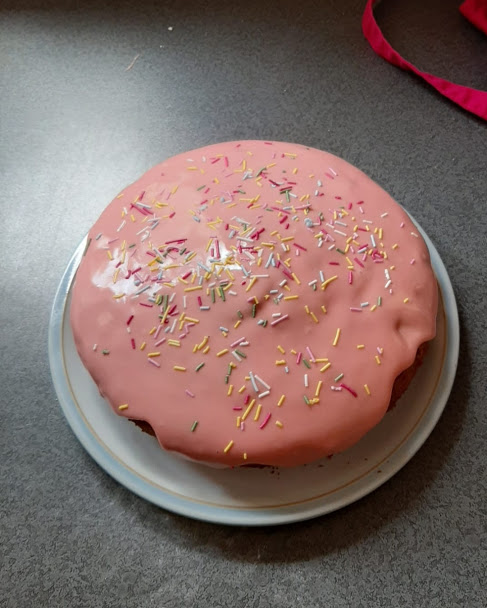 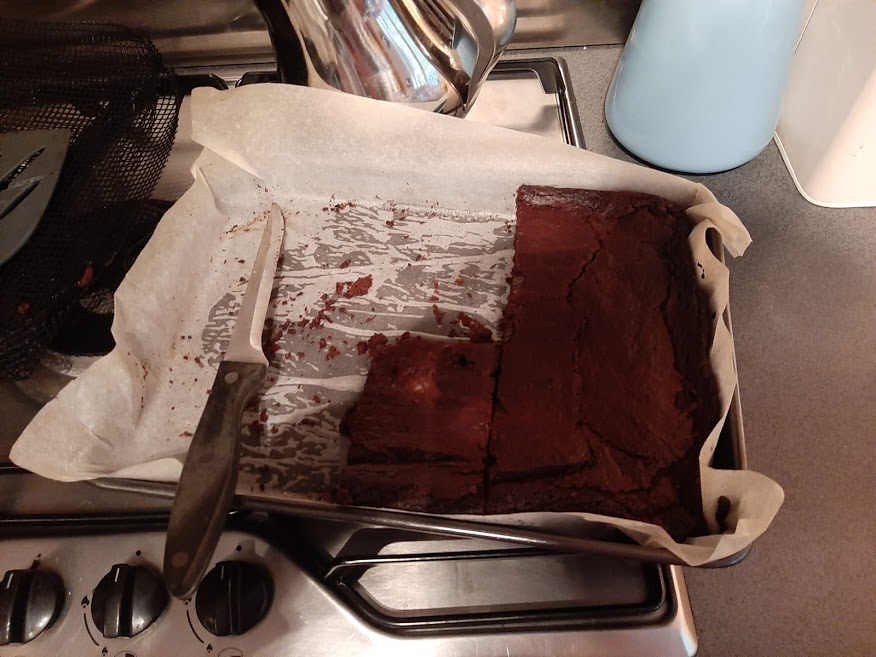 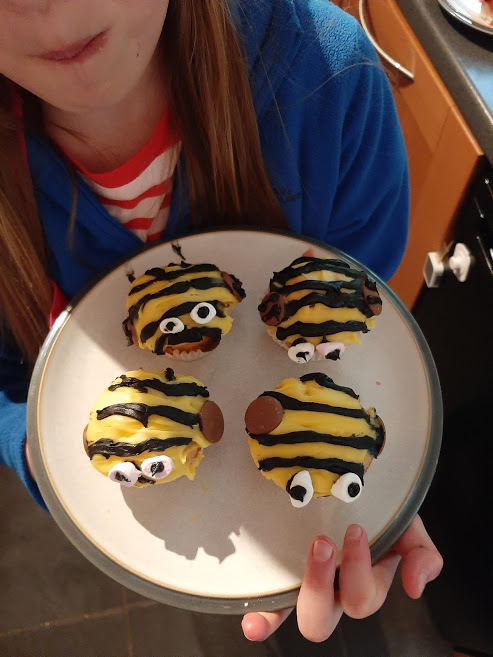 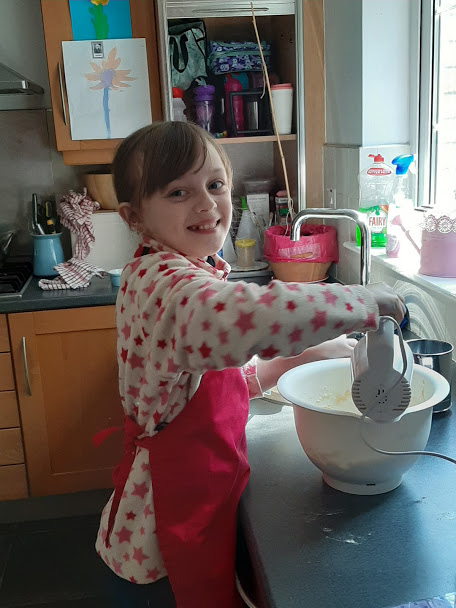 